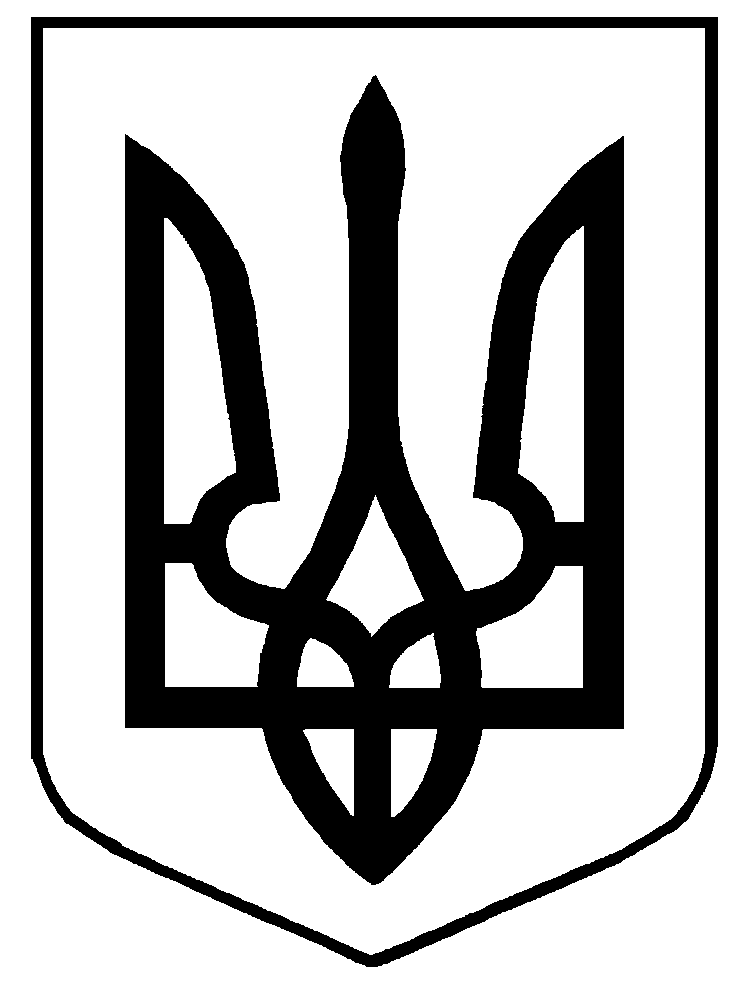 Міністерство освіти і науки УкраїниДержавний освітній стандартДОС 7215.С24.10 - 2021(позначення стандарту)Професія:	СтропальникКод: 7215	Професійні кваліфікації:стропальник I рівня професійної кваліфікації (2-4 розряди);стропальник II рівня професійної кваліфікації (5 розряд);стропальник III рівня професійної кваліфікації (6 розряд).Освітня кваліфікація: кваліфікований робітникРівень освітньої кваліфікації: базовийВидання офіційнеКиїв - 2021 Відомості про авторський колектив розробниківКерівники робочої групи:Слюсарєва Ольга Володимирівна – директор Навчально-методичного центру професійно-технічної освіти у Закарпатській області.Карпенко Дмитро Олександрович – керівник напрямку професійного навчання Корпоративного університету ТОВ «МЕТІНВЕСТ ХОЛДІНГ».- І. Загальні положення щодо виконання стандартуДержавний освітній стандарт (далі – ДОС) з професії 7215 «Стропальник» розроблено відповідно до:законів України «Про освіту», «Про професійну (професійно-технічну) освіту», «Про повну загальну середню освіту», «Про професійний розвиток працівників», «Про організації роботодавців, їх об’єднання, права і гарантії їх діяльності»;Положення про Міністерство освіти і науки України, затвердженого постановою Кабінету Міністрів України від 16 жовтня 2014 р. № 630;Державного стандарту професійної (професійно-технічної) освіти, затвердженого постановою Кабінету Міністрів України від 20 жовтня
2021 р. № 1077;Методичних рекомендацій щодо розроблення стандартів професійної (професійно-технічної) освіти за компетентнісним підходом, затверджених наказом Міністерства освіти і науки України від 17 лютого 2021 р. № 216;професійного стандарту професії 7215 «Стропальник», затвердженого наказом Міністерства розвитку економіки, торгівлі та сільського господарства України (Мінекономіки) від 15 вересня 2020 р. № 1802;Рамкової програми ЄС щодо оновлених ключових компетентностей для навчання протягом життя, схваленої Європейським парламентом і Радою Європейського Союзу 17 січня 2018 року;інших нормативно-правових актів.ДОС є обов'язковим для виконання усіма закладами професійної (професійно-технічної) освіти, підприємствами, установами та організаціями, незалежно від їх підпорядкування та форми власності, що видають документи встановленого зразка за цією професією.Стандарт професійної (професійно-технічної) освіти містить:титульну сторінку;відомості про авторський колектив розробників;загальні положення щодо виконання стандарту;вимоги до результатів навчання, що містять: перелік ключових компетентностей за професією; загальні компетентності (знання та вміння) за професією; перелік результатів навчання та їх зміст;орієнтовний перелік основних засобів навчання.Структурування змісту ДОС базується на компетентнісному підході, що передбачає формування і розвиток у здобувача освіти ключових, загальних та професійних компетентностей.Ключові компетентності у цьому стандарті корегуються з загальними компетентностями, що визначені професійним стандартом та набуваються впродовж строку освітньої програми.Професійні компетентності дають особі змогу виконувати трудові функції, швидко адаптуватися до змін у професійній діяльності та є складовими відповідної професійної кваліфікації.Результати навчання за цим стандартом формуються на основі переліку  ключових і професійних компетентностей та їх опису.Освітній рівень вступника: базова або повна загальна середня освіта.Види професійної підготовкиПідготовка кваліфікованих робітників за професією 7215 «Стропальник» може проводитися за такими видами: первинна професійна підготовка, професійне (професійно-технічне) навчання, перепідготовка, підвищення кваліфікації.Первинна професійна підготовка передбачає здобуття особою всіх результатів навчання, що визначені ДОС відповідно до типу та виду обладнання, яке буде задіяне в процесі трудової діяльності.ДОС визначено загальні компетентності (знання та вміння) для професії, що в повному обсязі включаються до змісту першого результату навчання при первинній професійній підготовці.До першого результату навчання при первинній професійній підготовці включаються такі ключові компетентності як «Особистісна, соціальна й навчальна компетентність», «Громадянська компетентність», «Цифрова компетентність».Підприємницьку компетентність рекомендовано формувати на завершальному етапі освітньої програми.Математична, екологічна та енергоефективна компетентності формуються впродовж освітньої програми в залежності від результатів навчання.ДОС встановлює максимально допустиму кількість годин при первинній професійній підготовці для досягнення результатів навчання. Кількість годин для кожного окремого результату навчання визначається освітньою програмою закладу освіти.Перепідготовка з інших професій за професією 7215 «Стропальник» з отриманням професійної кваліфікації «Стропальник» I рівня професійної кваліфікації (3 (2-3), 4 кваліфікаційних розрядів) – професійне навчання на виробництві,  професійна (професійно-технічна) освіта. Без вимог до стажу роботи.Загальні компетентності (знання та вміння), перелік та зміст ключових компетентностей при проведенні професійного (професійно-технічного) навчання або перепідготовки визначається освітньою програмою в залежності від наявності в особи документів про освіту чи присвоєння кваліфікації, набутого досвіду (неформальна чи інформальна освіта).Підвищення кваліфікації за професією 7215 «Стропальник» проводиться відповідно до пункту 2.3. професійного стандарту.При організації перепідготовки, професійного (професійно-технічного) навчання або навчання на виробництві строк професійного навчання може бути скороченим з урахуванням наявності документів про освіту, набутого досвіду (неформальна чи інформальна освіта) та визначається за результатами вхідного контролю. Вхідний контроль знань, умінь та навичок здійснюється відповідно до законодавства.Тривалість професійної підготовки встановлюється відповідно до освітньої програми в залежності від виду підготовки та визначається робочим навчальним планом.Робочі навчальні плани розробляються самостійно закладами професійної (професійно-технічної) освіти, підприємствами, установами та організаціями, погоджуються із роботодавцями, навчально (науково)-методичними центрами (кабінетами) професійно-технічної освіти та затверджуються органами управління освітою.Перелік основних засобів навчання за професією розроблено відповідно до професійного стандарту, потреб роботодавців, сучасних технологій та матеріалів.Після успішного завершення освітньої програми проводиться державна кваліфікаційна атестація, що передбачає оцінювання набутих компетентностей. Поточне оцінювання проводиться відповідно до чинних нормативно-правових актів.На виробництві навчання завершується проведенням кваліфікаційної атестації.Заклади професійної (професійно-технічної) освіти організовують та здійснюють поточний, тематичний, проміжний і вихідний контроль знань, умінь та навичок здобувачів освіти, їх кваліфікаційну атестацію. Представники роботодавців, їх організацій та об’єднань можуть долучатися до проведення контролю знань, умінь та навичок здобувачів освіти та безпосередньо беруть участь у кваліфікаційній атестації.Після завершення навчання кожен здобувач освіти повинен уміти самостійно виконувати всі роботи, передбачені ДОС, технологічними умовами і нормами, встановленими у галузі.Вимоги щодо навчання з охорони праціНавчання з охорони праці проводиться відповідно до вимог чинних нормативно-правових актів з питань охорони праці. При складанні робочих навчальних планів та програм необхідно врахувати, що під час первинної професійної підготовки на вивчення предмета «Охорона праці» потрібно виділити не менше 30 годин навчального часу, а під час підвищення кваліфікації та перепідготовки – не менше 15 годин (п.2.3. Типового положення про порядок проведення навчання і перевірки знань з питань охорони праці, затвердженого наказом Державного комітету України з нагляду за охороною праці від 26 січня 2005 р. № 15, зареєстрованого в Міністерстві юстиції України 15 лютого 2005 р. за № 231/10511).Спеціальне, спеціалізоване навчання і перевірка знань з охорони праці здійснюється відповідно до нормативно-правових актів та діючих галузевих інструкцій з охорони праці.Питання охорони праці, що стосуються технологічного виконання робіт, застосування матеріалів, обладнання чи інструментів включаються до робочих навчальних програм.До самостійного виконання робіт здобувачі освіти допускаються лише після навчання й перевірки знань з охорони праці.Порядок присвоєння кваліфікацій та видачі відповідних документівПорядок проведення кваліфікаційної атестації здобувачів освіти та присвоєння їм кваліфікації визначається центральним органом виконавчої влади, що забезпечує формування державної політики у сфері трудових відносин, за погодженням із центральним органом виконавчої влади, що забезпечує формування та реалізує державну політику у сфері освіти і науки.Критерії кваліфікаційної атестації випускників розробляються закладом професійної (професійно-технічної) освіти разом з роботодавцями.Кваліфікаційна пробна робота проводиться за рахунок часу, відведеного на виробничу практику. Перелік кваліфікаційних пробних робіт розробляється закладами професійної (професійно-технічної) освіти відповідно до ДОС, потреб роботодавців галузі, сучасних технологій та новітніх матеріалів.Здобувачу освіти, який при первинній професійній підготовці опанував відповідну освітню програму й успішно пройшов кваліфікаційну атестацію, присвоюється освітньо-кваліфікаційний рівень «кваліфікований робітник» та видається диплом кваліфікованого робітника державного зразка.Особі, яка при перепідготовці або професійному (професійно-технічному) навчанні опанувала відповідну освітню програму та успішно пройшла кваліфікаційну атестацію, присвоюється відповідна професійна кваліфікація та видається свідоцтво про присвоєння (підвищення) професійної кваліфікації.Сфера професійної діяльностіНазва виду економічної діяльності, секції, розділу, групи та класу економічної діяльності та їхній код (згідно з Національним класифікатором України ДК 009:2010 «Класифікація видів економічної діяльності») визначено професійним стандартом.Умовні позначенняКК – ключова компетентність.ПК – професійна компетентність.РН – результат навчання.ІІ. Вимоги до результатів навчання2.1. Перелік ключових компетентностей за професією Загальні знання та вміння за професієюПерелік результатів навчання2.2. Перелік професійних і ключових компетенцій та їх описІІІ. Перелік основних засобів навчанняЗАТВЕРДЖЕНОНаказ Міністерства освіти і науки Українивід «___» _______ 20___ р. №_____ №з/пПрізвище,ім’я, по-батьковіМісце роботиПосада1Карпенко Дмитро ОлександровичТОВ «МЕТІНВЕСТ ХОЛДІНГ» 
Корпоративний університетКерівник напрямку професійного навчання2Костецька Олена АнатоліївнаПРАТ «МК «АЗОВСТАЛЬ», Управління планування та розвитку персоналу,учбово-виробничий центрНачальник учбово-виробничого центру3Хижняк Лілія МиколаївнаПРАТ «ЦГЗК», 
Відділ найму, навчання та розвитку персоналуПровідний фахівець 4Похвальская Оксана МихайлівнаПРАТ «МК ЗС»,Дирекція з персоналу,Управління комбінатуПровідний інженер 5Ляшенко Наталя ВасилівнаПРАТ «МККІ»,відділ організації професійного навчанняПровідний фахівецьУмовне позначенняКлючові компетентностіКК1Комунікативна компетентністьКК2Особистісна, соціальна й навчальна компетентністьКК3Громадянська компетентністьКК4Математична компетентністьКК5Цифрова компетентністьКК6Енергоефективна компетентністьКК7Екологічна компетентністьКК8Підприємницька компетентністьЗнати:загальні відомості про професію та професійну діяльність;основні нормативні акти у професійній діяльності;загальні правила охорони праці у професійній діяльності;загальні правила пожежної безпеки;засоби гасіння пожеж, первинні засоби пожежогасіння;загальні правила електробезпеки;засоби звільнення від дії електричного струму осіб, які потрапили під напругу;загальні правила санітарії та гігієни у професійній діяльності;причини нещасних випадків на підприємстві;вимоги безпеки в аварійних ситуаціях;план ліквідації аварійних ситуацій та їх наслідків;«План локалізації та ліквідації аварійних ситуацій та аварій» в частині, що стосується роботи стропальника;правила та засоби надання домедичної допомоги потерпілим від нещасних випадків.Вміти:виконувати вимоги положень, інструкцій, стандартів за професією та видами робіт;застосовувати загальні правила охорони праці у професійній діяльності;застосовувати первинні засоби пожежогасіння;діяти у разі виникнення нещасних випадків чи аварійних ситуацій;діяти в аварійних ситуаціях відповідно до «Плану локалізації та ліквідації аварійних ситуацій та аварій»;використовувати, в разі необхідності, засоби попередження і усунення виробничих, природних непередбачених явищ (пожежі, аварії, повені тощо);застосовувати засоби індивідуального захисту;надавати домедичну допомогу потерпілим від нещасних випадків;забезпечувати особисту безпеку та здоров’я, безпеку та здоров’я оточуючих людей в процесі виконання робіт та під час знаходження на території підприємства.Результати навчанняРН 1. Організувати виконання роботиРН 2. Виконувати стропальні роботиРН 3. Здійснювати завершення роботиКваліфікація: стропальник I рівня професійної кваліфікації 3 (2-3) розрядМаксимальна кількість годин: - 329Кваліфікація: стропальник I рівня професійної кваліфікації 3 (2-3) розрядМаксимальна кількість годин: - 329Кваліфікація: стропальник I рівня професійної кваліфікації 3 (2-3) розрядМаксимальна кількість годин: - 329Кваліфікація: стропальник I рівня професійної кваліфікації 3 (2-3) розрядМаксимальна кількість годин: - 329Результати навчанняКомпетентністьОпис компетентностіОпис компетентностіРезультати навчанняКомпетентністьЗнатиУмітиРН 1. Організувати виконання роботиПК 1.Здатність надавати інформацію про особливі умови виконання робіт (при наявності)встановлений порядок прийманні зміни;перелік робіт, які виконуються під безпосереднім керівництвом працівника, відповідального за безпечне проведення робіт вантажопідіймальними кранами і машинами;правила стропування, підійманні і переміщення вантажу;знакову сигналізацію та встановлений на підприємстві порядок обміну сигналами з машиністом вантажопідіймальної машини;порядок та габарити складування вантажу;заходи безпеки при виконанні вантажно-розвантажувальних робіт;призначення, будову, принцип роботи, вантажопідйомність вантажозахоплювальних пристроїв, що застосовуються;потрібну довжину стропів;граничні та допустимі норми навантаження крана та стропів;несправності, ознаки і норми бракування знімних вантажозахоплювальних пристроїв і тари, елементів гакових підвісок;схеми та способи стропування в залежності від виду вантажів;документ, що регламентує вагу вантажів;технологічні карти з вантажно-розвантажувальних робіт та складування вантажів вантажопідіймальними кранами і машинами;план організації робіт (ПОР) або проект виконання робіт (ПВР);заходи при експлуатації кранів з тривало діючим відступом (ТДВ) від Правил в частині, що стосується стропальних робіт;інструкцію з охорони праці для стропальників.розуміти сутність завдання на виконання робіт;користуватися нормативно-технічними документами;визначати придатність, несправності і бракувальні ознаки підвіски гака, стропів інших вантажозахоплювальних пристроїв і тари.РН 1. Організувати виконання роботиКК 1.Комунікативна компетентністьпрофесійну термінологію;правила спілкування з керівництвом, колегами;норми професійної етики та етикету при спілкуванні;види документів у сфері професійній діяльності;правила ведення встановленої документації.спілкуватися з керівництвом, колегами;застосовувати професійну термінологію;дотримуватись норм професійної етики та етикету;вести робочу документацію;вести журнал приймання-здавання зміни.РН 1. Організувати виконання роботиКК 2.Особистісна, соціальна й навчальна компетентністьособливості роботи в команді, співпраці з іншими командами підприємства;поняття особистості, риси характеру, темперамент;індивідуальні психологічні властивості особистості та її поведінки;причини і способи розв’язання конфліктних ситуацій у колективі.працювати в команді;відповідально ставитися до професійної діяльності;самостійно приймати рішення;діяти в нестандартних ситуаціях;планувати трудову діяльність;складати власний розклад та графік виконання роботи;знаходити та набувати нових знань, умінь і навичок;визначати навчальні цілі та способи їх досягнення;оцінювати власні результати навчання, навчатися впродовж життя;дотримуватися культури професійної поведінки в колективі;запобігати виникненню конфліктних ситуацій;визначати індивідуальні психологічні особливості особистості.РН 1. Організувати виконання роботиКК 3.Громадянська компетентністьосновні трудові права та обов’язки працівників;основні нормативно-правові акти у професійній сфері, що регламентують трудову діяльність;положення, зміст, форми та строки укладання трудового договору (контракту), підстави його припинення;  соціальні гарантії та чинний соціальний захист на підприємстві, зокрема види та порядок надання відпусток;порядок розгляду і способи вирішення індивідуальних та колективних трудових спорів.застосовувати знання щодо: основних трудових прав та обов’язків  працівників; основних нормативно-правових актів у професійній сфері, що регламентують трудову діяльність;укладання та припинення трудового договору  (контракту);соціальних гарантій та чинного соціального захисту на підприємстві, зокрема про види та порядок надання відпусток, порядок оплати лікарняних листів,порядку розгляду та способів вирішення індивідуальних та колективних трудових спорів.РН 1. Організувати виконання роботиПК 2.Здатність розуміти зміст та положення технологічних карт та проєктів виконання вантажно-розвантажувальних робіт, схем стропуванняплан організації робіт (ПОР) або проект виконання робіт (ПВР)читати технічні схеми та креслення;підбирати вантажозахоплювальні пристрої, відповідно до маси і характеру вантажу;візуально визначати масу та центр ваги вантажу;визначати потрібну довжину стропів для переміщення вантажів;оцінювати фактичний кут між гілками знімного вантажозахоплювального пристрою;оцінювати відповідність характеру та габаритам вантажу місця для установлення та складування вантажуРН 1. Організувати виконання роботиКК 4.Математична компетентністьправила математичних розрахунків у професійній діяльності.застосовувати математичні розрахунки у професійній діяльності.РН 1. Організувати виконання роботиКК 5.Цифрова компетентністьінформаційно-комунікаційні засоби, способи їх застосування;способи пошуку, збереження, обробки та передачі інформації у професійній діяльності.використовувати інформаційно-комунікаційні засоби, технології;здійснювати пошук інформації, її обробку, передачу та збереження у професійній діяльності.РН 1. Організувати виконання роботиПК 3.Здатність виконувати огляд місця роботи, стану залізничної колії, на якій належить працювати залізничному крану, перевіряти габарити місць складування вантажу, наявність огорожі, проходів та зазорів між підіймальним пристроєм та виступаючими частинами будівель, штабелів, вантажу, оцінювати віддаленість зони роботи крану від лінії електромережвимоги до місць (майданчиків), призначених для складування вантажів; габарити складування вантажу;вимоги безпеки при встановленні стрілових самохідних кранівмінімально допустимі відстані до струмоведучих частин, що знаходяться під напругоюперевіряти кріплення вантажу та окремих деталей на вантажі;перевіряти (візуально) справність  залізничної колії , на якій належить працювати залізничному крану;підготовляти (очищати) майданчики для складування вантажів;визначати мінімально допустимі відстані до струмоведучих частин, що знаходяться під напругою під час роботи вантажопідіймального механізмуРН 1. Організувати виконання роботиПК 4.Здатність визначати стан та придатність до виконання робіт вантажу, гакової підвіски крану, вантажозоплювальних пристроїв, допоміжних інвентарних пристосувань, тарибракувальні ознаки підвіски гака, стропів інших вантажозахоплювальних пристроїв і тари.визначати придатність, несправності і бракувальні ознаки підвіски гака, стропів інших вантажозахоплювальних пристроїв і тари.РН 1. Організувати виконання роботиПК 5.Здатність проводити огляд ЗІЗ на наявність пошкоджень, зносу, забруднень та дефектіввимоги до засобів індивідуального захисту та порядок їх підготовки та перевірки;ознаки пошкоджень, зносу ЗІЗ;послідовність дій у разі виявлення непридатних до  використання ЗІЗ.визначати придатність ЗІЗ, несправності і пошкодження;визначити  наявність пошкоджень, зносу, забруднень та дефектів ЗІЗ.РН 1. Організувати виконання роботиПК 6.Здатність підбирати стропи відповідно до маси, розміру та виду вантажувагові категорії та групи вантажів; способи та правила стропування вантажів;терміни експлуатації стропів;ознаки пошкоджень та зносу стропів, критерії відбракування;методи і строки випробування стропів.вибирати необхідні стропи відповідно до маси, розміру та виду вантажу;відбраковувати стропи.РН 1. Організувати виконання роботиПК 7.Здатність визначати масу та центр ваги вантажу, найбільш зручні місця стропування вантажуспособи визначення маси вантажу: по документації, по масі погонного метра, теоретично ;норми заповнення тари сипучими, рідкими і дрібно штучними вантажами;місця стропування типових виробів.читати технічні схеми та креслення;визначати вагу та центр ваги вантажу.РН 1. Організувати виконання роботиПК 8.Здатність виконувати аналіз можливості безпечного ведення робітперелік робіт, які виконуються під безпосереднім керівництвом працівника, відповідального за безпечне проведення робіт вантажопідіймальними кранами і машинами;вимоги безпеки при навантаженні розвантаженні рухомого транспорту;вимоги безпеки при підійманні і переміщенні вантажів декількома кранами;вимоги безпеки при підійманні і переміщенні довгомірних вантажів;вимоги безпеки при установці і роботі крана стрілового типу поблизу ПЛЕ (повітряних ліній електропередачі);вимоги безпеки при установці і роботі стрілового самохідного крана на краю котлованів, канав, укосів;несправності вантажопідіймальних кранів, при виявленні яких роботи краном повинні бути припинені;фактори, що впливають на вантажопідіймальну силу електромагніту;фактори, за наявності яких роботи краном на відкритому повітрі повинні бути припинені;вимоги безпеки в зоні дії магнітних і грейферних кранів;заходи безпеки при стропуванні, підійманні, переміщенні, опусканні і складуванні вантажів кранами.дотримуватись  положень технологічних карт та проектів виконання вантажно-розвантажувальних робіт, схем стропування;оцінювати безпечність виконання робіт;виявляти і виконувати дії по запобіганню причини порушень технологічних процесів.РН 2. Виконувати стропальні роботи ПК 1.Здатність взаємодіяти з машиністом вантажопідіймальних машин (кранівником)види сигналізації та умови користування ними;встановлений на підприємстві порядок обміну сигналами з машиністом вантажопідіймальної машини.узгоджувати свої дії з машиністом вантажопідіймальних машин  (кранівником);подавати сигнали машиністу вантажопідіймальної машини;користуватися засобами зв’язку.РН 2. Виконувати стропальні роботи ПК 2.Здатність стропування та ув’язування простих виробів, та вантажів середньої складності, лісових вантажів (довжиною до 6 м), деталей та вантажів масою до 25 т для їх піднімання, переміщення та укладанняоснови планування та організації виконання робіт;основи матеріалознавства;основні відомості про матеріали, сплави та інші матеріали, які використовуються для виготовлення вантажозахоплювальних пристроїв;необхідну нормативно-технічну документацію з виконання робіт по стропуванню вантажу;технологію стропальних робіт в обсязі виконуваної роботи; місця застропування типових виробів;правила стропування, піднімання і переміщення малогабаритних вантажів;схеми стропування вантажів ;призначення та правила застосування стропів- ланцюгових, сталевих канатних, текстильних;граничні норми навантаження крана та стропів;потрібну довжину і діаметр стропів для переміщення вантажів;допустимі навантаження стропів і канатів;заходи безпеки при стропуванні, підйомі, переміщенні, опусканні і складуванні виробів, та вантажів середньої складності, лісових вантажів (довжиною до 6 м), деталей та вантажів масою до 25 т кранами;вимоги до місць (майданчиків), призначених для складування вантажів;порядок кантування і складування простих виробів, та вантажів середньої складності, лісових вантажів (довжиною до 6 м), деталей та вантажів масою до 25 т кранами.планувати та організовувати послідовність виконання робіт ;використовувати відомості про матеріали, сплави та інші матеріали, які використовуються для виготовлення вантажозахоплювальних пристроїв в практичній діяльності ;підбирати необхідні для роботи стропи;визначати вагу вантажу, що піднімається;виконувати стропування вантажу, згідно схем стропування;визначати фактичний кут між гілками стропів; виконувати підіймання, переміщення, кантування, укладання і складування вантажів середньої складності;знімати вантажозахоплювальні пристрої з вантажу або  гакапідключати до електромережі за допомогою спеціальних електричних роз'ємів електромагніти та інші вантажозахоплювальні пристрої з електроприводом, при наявності відповідної групи з електробезпеки.РН 3. Здійснювати завершення роботиПК 1.Здатність звільняти вантаж та гак від стропів та інших вантажозахоплювальних пристроїв, оцінювати їх стан та стан гакової підвіски крана види, будову, принцип роботи і призначення інструментів і обладнання;місце розташування вимикача електроенергії;ознаки і норми бракування знімних вантажозахоплювальних пристроїв і тари, вантажозахоплювальних органів;знакову сигналізацію та встановлений на підприємстві порядлк обміну сигналами з машиністом вантажопідіймальної машини.визначити необхідний інструмент і обладнання та проводити його огляд і перевірку;подавати сигнали машиністу вантажопідіймального крана;відключати від електромережі вантажозахоплювальні пристрої (за наявності);звільняти гак від стропів та інших вантажозахоплювальних пристроїв;оцінювати стан вантажу, тари, гайкової підвіски крана, вантажозахоплювальних пристроїв, стропів та додаткових пристроїв.РН 3. Здійснювати завершення роботиПК 2.Здатність прибирати та підтримувати у порядку робоче місце, очищати вантажозахоплювальні пристрої та допоміжні інвентарні пристосування від бруду та масла і повертати їх на місце зберіганнявимоги до зберігання знімних вантажозахоплювальних пристроїв, допоміжних засобів та пристроїв;розташування місць зберігання вантажозахоплювальних пристроїв, допоміжних засобів та пристроїв. очищати від забруднень вантажозахоплювальні пристрої, допоміжні засоби та пристрої;проводити прибирання і підтримання порядку на робочому місці.РН 3. Здійснювати завершення роботиПК 3.Здатність надавати інформацію про виконані роботи, які необхідно передати по зміні, про особливі умови виконання робітвстановлений порядок здавання зміни;Положення про особливі умови виконання робіт.перевіряти відповідність записів вимогам щодо ведення документації;чітко доносити інформацію про виконані роботи та про особливі умови виконання робіт;користуватися засобами зв’язку.РН 3. Здійснювати завершення роботиПК 4.Здатність зберігати вантажозахоплювальні пристрої, допоміжні засоби та пристроївимоги до зберігання знімних вантажозахоплювальних пристроїв, допоміжних засобів та пристроїв;розташування місць зберігання вантажозахоплювальних пристроїв, допоміжних засобів та пристроїв.очищати від забруднень вантажозахоплювальні пристрої, допоміжні засобів та пристрої;проводити прибирання і підтримання порядку на робочому місці.РН 3. Здійснювати завершення роботиКК 7.Екологічна компетентністьоснови раціонального використання, відтворення і збереження природних ресурсів;правила утилізації відходів;правила ліквідації наслідків розливів нафтопродуктів.дотримуватись правил сортування сміття та утилізації відходів;проводити збір усіх відходів, що утворилися, роздільно по видах і в тару;ліквідувати наслідки розливів нафтопродуктів.РН 3. Здійснювати завершення роботиКК 8.Підприємницька компетентністьпоняття «ринкова економіка» та принципи, на яких вона базується;організаційно-правові форми підприємництва в Україні;положення основних документів, що регламентують підприємницьку діяльність;види та порядок ціноутворення;види заробітної плати;види стимулювання праці персоналу підприємств;порядок створення приватного підприємства;порядок створення та заповнення нормативної документації (книга «доходів та витрат», баланс підприємства); порядок ведення обліково-фінансової документації підприємства;порядок проведення інвентаризації;порядок ліквідації підприємства;поняття «конкуренція», її види та прояви;основні фактори впливу держави на економічні процеси (податки, пільги, дотації).користуватися нормативно-правовими актами щодо підприємницької діяльності.Кваліфікація: стропальник I рівня професійної кваліфікації (4 розряд)Максимальна кількість годин: - 250Кваліфікація: стропальник I рівня професійної кваліфікації (4 розряд)Максимальна кількість годин: - 250Кваліфікація: стропальник I рівня професійної кваліфікації (4 розряд)Максимальна кількість годин: - 250Кваліфікація: стропальник I рівня професійної кваліфікації (4 розряд)Максимальна кількість годин: - 250Результати навчанняКомпетентністьОпис компетентностіОпис компетентностіРезультати навчанняКомпетентністьЗнатиУмітиРН 1.Вміти виконувати стропальні роботи ПК 1.Здатність виконувати обв’язування та стропування лісових вантажів (довжиною понад 6 м), виробів, деталей, що вимагають підвищеної обережності та вантажів масою понад 25 т. для їх піднімання, переміщення та укладання у відповідності зі схемою стропуваннявантажопідіймальність стрілового крану в залежності від  вильоту стріли.визначати за вказівником вантажопідіймальність стрілового крану в залежності від вильоту стріли;визначати вагу вантажів середньої складності, та вантажів що вимагають підвищеної обережності;виконувати стропування виробів, деталей та вузлів, що вимагають підвищеної обережності, згідно схем стропування;виконувати підіймання, переміщення, кантування, укладання і складування вантажу середньої складності, та вантажів, що вимагають підвищеної обережності;знімати вантажозахоплювальні пристрої з вантажу або  гака;підвішувати вантаж на крюк без попереднього обв’язування;контролювати відсутність прогину й псування ванажозахоплювальних пристроїв.№ з/пНайменуванняКількість на групу 20 чол.Кількість на групу 20 чол.№ з/пНайменуванняДля індивід. користуванняДля груп. користування1.Обладнання 1.1Вантажопідіймальний кран1 1.2Мобільний підйомник152Інструменти, прибори та засоби2.1Вантажозахоплювальні пристрої-53Технічні засоби навчання3.1Навчальний фільм-13.2Комп’ютер-103.3Ноутбук-13.4Проектор-13.5Екран-14Набір навчальних посібників20-5Технологічні карти щодо видів робіт20-6Плакати безпеки (комплект)-1